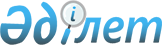 Хромтау аудандық мәслихатының 2020 жылғы 20 қаңтардағы № 408 "2020-2022 жылдарға арналған Хромтау қаласының бюджетін бекіту туралы" шешіміне өзгерістер мен толықтырулар енгізу туралы
					
			Мерзімі біткен
			
			
		
					Ақтөбе облысы Хромтау аудандық мәслихатының 2020 жылғы 9 қыркүйектегі № 503 шешімі. Ақтөбе облысының Әділет департаментінде 2020 жылғы 18 қыркүйекте № 7438 болып тіркелді. Мерзімі өткендіктен қолданыс тоқтатылды
      Қазақстан Республикасының 2008 жылғы 4 желтоқсандағы Бюджет Кодексінің 109-1 бабына және Қазақстан Республикасының 2001 жылғы 23 қаңтардағы "Қазақстан Республикасындағы жергілікті мемлекеттік басқару және өзін-өзі басқару туралы" Заңының 6 бабына сәйкес, Хромтау аудандық мәслихаты ШЕШІМ ҚАБЫЛДАДЫ:
      1. Хромтау аудандық мәслихатының 2020 жылғы 20 қаңтардағы № 408 "2020-2022 жылдарға арналған Хромтау қаласының бюджетін бекіту туралы" (нормативтік құқықтық актілерді мемлекеттік тіркеу Тізілімінде № 6788 тіркелген, 2020 жылғы 31 қаңтарда Қазақстан Республикасы нормативтік құқықтық актілерінің электрондық түрдегі эталондық бақылау банкінде жарияланған) шешіміне келесідей өзгерістер енгізілсін:
      1 тармақта:
      1) тармақшасында:
      кірістер - "1 151 833,0" сандары "1 158 733,0" сандарымен ауыстырылсын;
      оның ішінде:
      трансферттер түсімдері - "989 743,0" сандары "996 643,0" сандарымен ауыстырылсын.
      2) тармақшасында:
      шығындар - "1 196 031,6" сандары "1 202 931,6" сандарымен ауыстырылсын.
      3 тармақ жаңа редакцияда жазылсын:
      "3. 2020 жылдың 1 қаңтарынан бастап:
      1) жалақының ең төмен мөлшерi 42 500 теңге;
      2) жәрдемақыларды және өзге де әлеуметтiк төлемдердi есептеу,сондай-ақ Қазақстан Республикасының заңнамасына сәйкес айыппұл санкцияларын, салықтарды және басқа да төлемдердi қолдану үшiн айлық есептiк көрсеткiш 2 651 теңге;
      3) базалық әлеуметтiк төлемдердiң мөлшерлерiн есептеу үшiн ең төмен күнкөрiс деңгейiнiң шамасы 31 183 теңге;
      2020 жылғы 1 сәуірден бастап:
      1) жәрдемақыларды және өзге де әлеуметтiк төлемдердi есептеу,сондай-ақ Қазақстан Республикасының заңнамасына сәйкес айыппұл санкцияларын, салықтарды және басқа да төлемдердi қолдану үшiн айлық есептiк көрсеткiш 2 778 теңге;
      2) базалық әлеуметтiк төлемдердiң мөлшерлерiн есептеу үшiн ең төмен күнкөрiс деңгейiнiң шамасы 32 668 теңге болып белгіленгені ескерілсін және басшылыққа алынсын.".
      2. Көрсетілген шешімдегі 1 қосымша осы шешімнің қосымшасына сәйкес жаңа редакцияда жазылсын.
      3. "Хромтау аудандық мәслихатының аппараты" мемлекеттік мекемесі заңнамада белгіленген тәртіппен осы шешімді Ақтөбе облысы Әділет департаментінде мемлекеттік тіркеуді қамтамасыз етсін.
      4. Осы шешім 2020 жылғы 1 қаңтардан бастап қолданысқа енгізіледі. 2020 жылға арналған Хромтау қаласының бюджеті
					© 2012. Қазақстан Республикасы Әділет министрлігінің «Қазақстан Республикасының Заңнама және құқықтық ақпарат институты» ШЖҚ РМК
				
      Хромтау аудандық мәслихатының сессия төрағасы

      А. Габбасов

      Хромтау аудандық мәслихатының хатшысы

      Д. Мулдашев
Хромтау аудандық мәслихаттың2020 жылғы 9 қыркүйегі № 503шешіміне қосымшаХромтау аудандық мәслихаттың2020 жылғы 20 қаңтардағы № 408шешіміне 1 қосымша
Санаты
Сыныбы
Кіші сыныбы
атауы
атауы
сомасы (мыңтеңге)
1. Кірістер
1. Кірістер
1 158 733,0
1
Салықтық түсімдер
Салықтық түсімдер
162 090,0
01
Табыс салығы
Табыс салығы
47 607,0
2
Жеке табыс салығы
Жеке табыс салығы
47 607,0
04
Меншікке салынатын салықтар
Меншікке салынатын салықтар
114 483,0
1
Мүлікке салынатын салықтар
Мүлікке салынатын салықтар
3 329,0
3
Жер салығы
Жер салығы
5 694,0
4
Көлік құралдарына салынатын салық
Көлік құралдарына салынатын салық
105 460,0
4
Трансферттердің түсімдері
Трансферттердің түсімдері
996 643,0
02
Мемлекеттік басқарудың жоғары тұрған органдарынан түсетін трансферттер
Мемлекеттік басқарудың жоғары тұрған органдарынан түсетін трансферттер
996 643,0
3
Аудандардың (облыстық маңызы бар қаланың) бюджетінен трансферттер
Аудандардың (облыстық маңызы бар қаланың) бюджетінен трансферттер
996 643,0
Функционалдық топ
Кіші функция
Бюджеттік бағдарламалардың әкімшісі
Бағдарлама
Атауы
Сомасы (мыңтеңге)
1
2
3
4
5
6
II. Шығындар
1 202 931,6
01
Жалпы сипаттағы мемлекеттiк қызметтер
59 332,0
1
Мемлекеттiк басқарудың жалпы функцияларын орындайтын өкiлдi, атқарушы және басқа органдар
59 332,0
124
Аудандық маңызы бар қала, ауыл, кент, ауылдық округ әкімінің аппараты 
59 332,0
001
Аудандық маңызы бар қала, ауыл, кент, ауылдық округ әкімінің қызметін қамтамасыз ету жөніндегі қызметтер
59 332,0
04
Білім беру
550 046,0
1
Мектепке дейінгі тәрбие және оқыту
550 046,0
124
Аудандық маңызды бар қала,ауыл,кент,ауылдық округ әкімінің аппараты
550 046,0
004
Мектепке дейінгі тәрбиелеу және оқыту және мектепке дейінгі тәрбиелеу және оқыту ұйымдарында медициналық қызмет көрсетуді ұйымдастыру
237 278,0
041
Мектепке дейінгі білім беру ұйымдарында мемлекеттік білім беру тапсырысын іске асыруға
312 768,0
06
Әлеуметтiк көмек және әлеуметтiк қамсыздандыру
24 658,0
2
Әлеуметтік көмек
24 658,0
124
Аудандық маңызы бар қала, ауыл, кент, ауылдық округ әкімінің аппараты 
24 658,0
003
Мұқтаж азаматтарға үйде әлеуметтік көмек көрсету
24 658,0
07
Тұрғын үй- коммуналдық шаруашылық
500 895,6
3
Елді-мекендерді көркейту
500 895,6
124
Аудандық маңызы бар қала, ауыл, кент, ауылдық округ әкімінің аппараты 
500 895,6
008
Елді мекендердегі көшелерді жарықтандыру
64 000,0
009
Елді мекендердің санитариясын қамтамасыз ету
30 000,0
011
Елді мекендерді абаттандыру мен көгалдандыру
406 895,6
12
Көлік және коммуникация
68 000,0
1
Автомобиль көлігі
68 000,0
124
Аудандық маңызы бар қала, ауыл, кент, ауылдық округ әкімінің аппараты
68 000,0
013
Аудандық маңызы бар қалаларда,ауылдарда, кенттерде, ауылдық округтерде автомобиль жолдарының жұмыс істеуін қамтамасыз ету
60 000,0
045
Аудандық маңызы бар қалаларда, ауылдарда, кенттерде, ауылдық округтерде автомобиль жолдарын күрделі және орташа жөндеу
8 000,0
8
Бюджет қаражаттарының пайдаланылатын қалдықтар
44 198,6
01
Бюджет қаражаты қалдықтары
44 198,6
1
Бюджет қаражатының бос қалдықтары
44 198,6